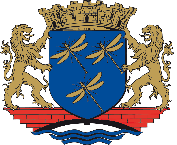 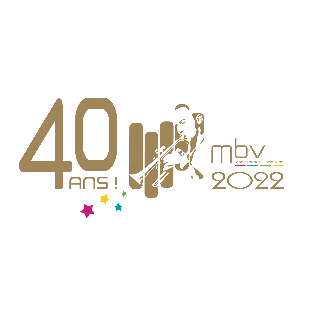 Stage – Tri et évaluation de documents patrimoniaux
OFFRE DE STAGEFonction/métier : archiviste Durée : 4 à 8 semainesType d’employeur : Fonction publique territoriale  Rémunération : non rémunéréCONTEXTE
Persan est une ville de 13200 habitants, à la frontière du Val d’Oise et de l’Oise, en pleine expansion démographique. Elle est située à 30 mn de Paris – Gare du Nord en train. La médiathèque, située en plein centre-ville, offre un fonds de 48000 documents mis à disposition du public dans différentes sections : Adulte, Jeunesse, Image et Son et Artothèque. Elle ne comporte pas de fonds patrimonial mais elle a en stock un fonds assez important de livres et documents datant des XIXème et XXème siècle qui nécessitent d’être triés :MISSIONS
- Tri de livres des XIXème et XXème siècle et estimation de leur valeur
- Tri de documents d'archives
- Tri de livres de collection contenant des estampes et estimation de leur valeur
- Participation aux tâches quotidiennes de la médiathèque : rangement, service public…PROFIL RECHERCHÉÉtudiant formation histoire, métiers du livre avec une spécialisation patrimoniale.CONDITIONS PARTICULIÈRES D’EXERCICEStage de 35h hebdomadaires du mardi au samedi.Stage de 4 à 8 semaines maximum. Les dates du stage sont à discuter en fonction des disponibilités du candidat.
Les candidatures seront adressées à Catherine Daire, directrice de la médiathèque :c.daire@ville-persan.fr01 39 37 46 80Nom de l'employeur : Ville de PersanAdresse : Hôtel de Ville   65, avenue Gaston-Vermeire   95340 Persan